State and Federal Programs DepartmentDistrict English Learner Advisory Committee (DELAC) Meeting Monday, May 14, 2018 – 5:00 – 6:30 p.m. – District Office Board RoomAGENDAAraceli Ortiz , President  .  Sandra Pinal, Vice President   .  Raymundo Mendoza, Clerk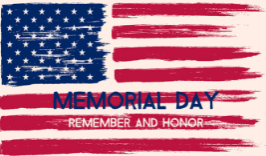 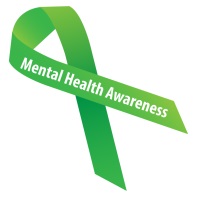 Agenda ItemFacilitatorTimeNotesWelcomeBarbara Campbell /Araceli Ortiz5:00 p.m. Minutes of March 12, 2018All5:05 p.m.Summer School InformationBarbara Campbell5:15 p.m.DELAC Program Review                   (10 min each)All5:35 p.m.OtherAll6:15 p.m.Announcements –                    DAC/DELAC Combined Celebration/ Certificates June 4 -5:00 PMAll6:25 p.m.